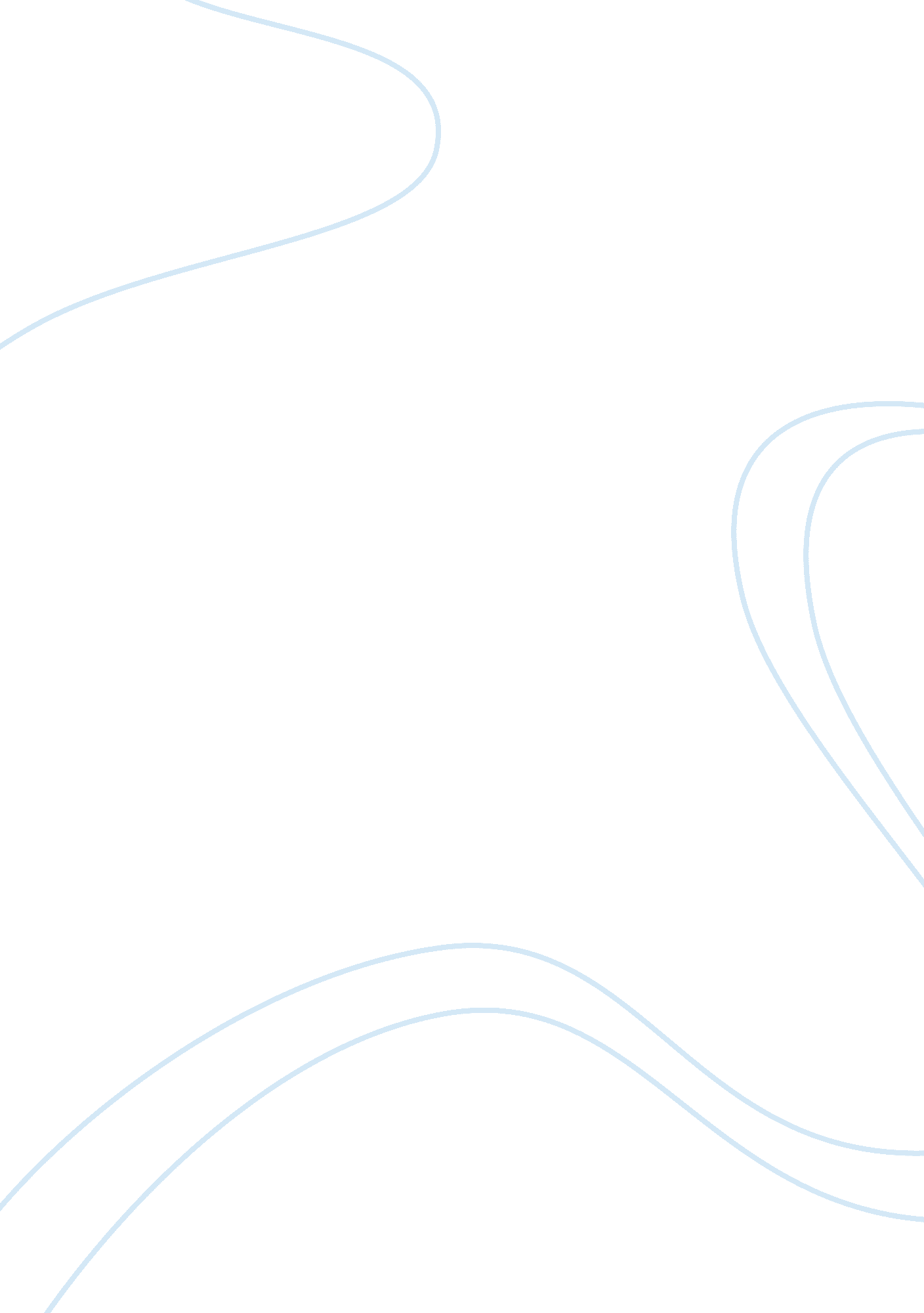 A family treeSociology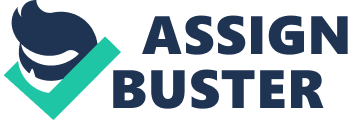 He wakes up really early in the morning. He drinks his coffee and reads the paper. My dad is a full spirited. When he comes home from work he never fails to share his stories and anecdotes from his work. Nevertheless, he still manages to lay down his rules. If one of us fails to follow it, we sure will have a serious spanking. This is probably because he was a teacher, and now, is currently working as a superintendent of schools. His job requires him to teach the rules and at the same time follow them. 
On the other hand, there's my mom. My mom is of medium height, not that tall nor is she short. She has brown hair and blue eyes. My mom is a hard-working and talkative woman. She prefers to stay at home to decorate the house and tend to the cooking, which my dad loves. His favorite food is burritos. He would eat every lunch that my mother brings to him in school. She loves to cook and start small projects that could potentially earn her extra income. She especially loves dancing and sewing. Her favorite pieces to work on are throw pillowcases and curtains. These are easy to make and sell at the same time. Samba is her favorite stress reliever. During her younger years, she would join contests will surely grab the award. She's really the best. Pap adores my mother; he always says " When I met your mother, I thought she was a Caliente exquisite woman of an exotic beauty". I would have agreed with him if he had been talking about the Mamacita of Angelina Jolie but he was actually referring to the bearded woman from the circus. My mom's retort would always go like this, " Oh, I still love you too, my muscular hombre, husband." 
Both of my parents are hardworking individuals. They have the strength and determination to do what must need to be done. Both are also charismatic people. Our neighbors adore us because of them! 
Now, there's my sister and me. My sister got her features from our father. Like, dad, she has brown eyes and brown hair. She is dazzling especially when her dingy blond hair is let down. She is outgoing, loves being around people, that's why she is popular during our middle school years. She was on the drill team and cheer squad. Her dream car was a 4 door so she could take her friends with her. She calls herself a flower child. Also, like dad, she's a teacher. She teaches art and drama and is always acting. This is something that she was born to do, I believe. When we were kids, we played make beliefs and she'll always be the teacher. She would really be a strict teacher. Perhaps, this is something she got from dad too. 
And then, there was I. Compared to my sister, I am more reserved, I played basketball, and loves to ride horses especially during the spring when the plants are in their bloom. I have brown hair and blue eyes, just like my mom's. A number of people have commented on how I look like my mother, especially during her younger years. I also like sewing like her, but I don't think I've got the talent yet. So right now, I'm a teacher. I teach special children at our local school near our church. I also teach computer. Just like my dad and my sister. We're a family of teachers apparently. Why did I become a teacher I absolutely have no idea. It's just something I emulated and done so far well for a distance. 
Last but not least, how to forget one of the most important members of my family: my Chihuahua Dorito. He is a brownish small and anxious Chihuahua. Mum considers him as one of her children. He is a loco. Being coy and somewhat sensitive, Dorito likes to whine and do his " Dog Talk" whenever his mealtime is near. He loves to chase his tail and will surely make the whole family die with laughter every time he does that. He is sweet and very friendly; he even made friends with my two horses in our ranch. They're the best of friends. 
I haven't tried checking my other relatives in order to expand my Family tree. But it will be really cool if we could expand that Family Tree. 
Latino: Related to South American 
Macho: Manly, tough 
Mamacita: Making reference to a beautiful woman 
Hombre: Man 
Muchos: A lot 
Burritos: A type of Mexican food 
Chica: Girl 
Nervioso: Nervous 
Loco: Crazy 